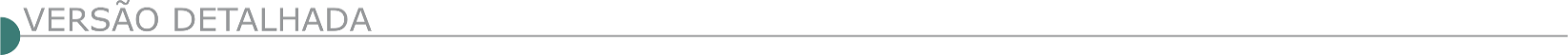 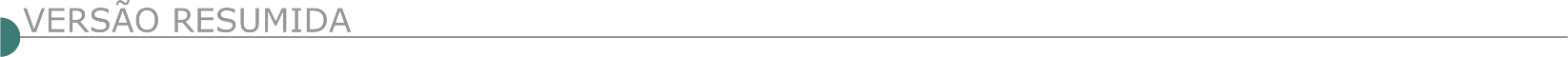 ESTADO DE MINAS GERAISPREFEITURA MUNICIPAL DE  ALFENAS - REABERTURA DA TOMADA DE PREÇO Nº 08/2023 O Município de Alfenas, comunica aos interessados, a Reabertura da Tomada de Preços n° 08/2023, Processo nº 385/2023, Tipo: Menor Preço. Objeto: Contratação de empresa especializada em serviços de engenharia para a execução indireta de obras de reforma de pavimento da Rua João Pinheiro, Recapeamento da Rua Tapiranas e rampas de acessibilidade em ambas as vias, incluindo fornecimento de material, mão-de-obra, transporte e equipamentos apropriados conforme projeto básico, planilhas técnicas orçamentárias, memoriais descritivos e cronogramas físico-financeiros, que são parte integrante deste. Repasse Governo Federal – Ministério das Cidades – Convênio 923115/2021 - Caixa Econômica Federal. Passado o prazo recursal quanto a habilitação sem que nenhuma empresa tivesse enviado suas razões, vimos convocar a todos os interessados para a abertura dos envelopes de proposta. A data de abertura do Certame será dia 20/03/2024 às 14h00min. O Edital completo estará disponível na Divisão de Licitação desta Prefeitura à Rua João Luiz Alves, nº 181, ou pela internet no endereço eletrônico: www.alfenas.mg.gov.br. PREFEITURA MUNICIPAL DE  ALPERCATA - CONCORRÊNCIA ELETRÔNICA Nº 02/2024Do tipo menor preço, abertura no dia 14/03/2024, as 08h:30min, Site para realização da Concorrência: Portal: Bolsa de Licitações do Brasil – BLL www.bll.org.br. Objeto: Contratação de empresa especializada para construção de Creche Municipal no Bairro Vila Eugenio Franklin no Município de Alpercata. Consultas ao edital e divulgação de informações: na internet, nos sites www.bll.org.br e www.alpercata.mg.gov.br, telefone (33) 3322-9501. PREFEITURA MUNICIPAL DE  ARACITABA - CONCORRÊNCIA ELETRÔNICA 01/2024 O Município de Aracitaba torna público que fará realizar através do Agente de Contratação e Equipe de Apoio, sediada na Pça Barão de Montes Claros, nº 16, Bairro Centro, nesta cidade de Aracitaba – MG, licitação modalidade Concorrência Eletrônica, do tipo menor preço, para Obra de pavimentação de vias urbanas -calçamento de vias públicas em bloquete na rua Cristiano de Souza - Centro - município de Aracitaba/MG, conforme Contrato de Repasse OGU MCIDADES 944527/2023 - Operação 1087836-34. Abertura da sessão pública: 09 horas do dia 19 de março de 2024. Informações: das 08:00 as 17:00 horas dos dias úteis, no endereço supracitado.Telefone: (32) 3337- 2500. Edital: www.aracitaba.mg.gov.com.br. PREFEITURA MUNICIPAL DE  ARAGUARI - EDITAL DE LICITAÇÃO - PREGÃO ELETRÔNICO Nº 107/2023 AVISO DA 2ª REPUBLICAÇÃO DE EDITAL DO PREGÃO ELETRÔNICO N.º 107/2023 – PROCESSO Nº 250/2023 Objeto: contratação de empresa especializada no fornecimento de materiais e mão de obra para os serviços e aplicação de mistura asfáltica, tipo microrevestimento asfáltico a frio com emulsão modificada por polímeros elastoméricos, para rejuvenescimento e impermeabilização de superfícies asfálticas desgastadas de revestimento porosos e/ou fissurados, conforme termo de referência e documentação anexa. Data da Sessão de Disputa de Preços: Dia 12/03/2024 às 09:00 horas. O Edital completo encontra-se disponível nos sites: https://araguari.mg.gov.br/licitações-portal e www.licitanet.com.br. Maiores informações no Departamento de Licitações e Contratos, na Praça Gaioso Neves nº 129, ou pelo telefone (0**34) 3690-3280.PREFEITURA MUNICIPAL DE CARANDAÍ AVISO DE LICITAÇÃO CONCORRÊNCIA ELETRÔNICA Nº 3/2023 PROCESSO DE CONTRATAÇÃO N° 142/2023 - EDITAL N° 112/202 O município de Carandaí, no uso de suas atribuições legais e com fulcro na Lei Nacional nº 14.133/2021 e do Decreto Municipal nº 6279/2023 e suas alterações, torna público a abertura da 3, cujo objeto é a contratação, sob o regime de empreitada por preço global, de empresa especializada em obra de pavimentação asfáltica com drenagem superficial nas Ruas Alameda Patrus de Souza, Ludgero Pereira Baeta e Ranulfo de Melo, no Bairro Estação, em atendimento ao Convênio nº 923147/2021 firmado entre o Município e o Ministério das Cidades, conforme especificação contida no Anexo I deste Edital. O mesmo ocorrerá no site http://carandai.licitapp.com.br// com início do recebimento das propostas: às 08h00mim do dia 26/02/2024. Término do recebimento das propostas: às 08h00mim do dia 14/03/2024. Início da sessão de disputa de preços: às 10h00min do dia 14/03/2024, horário de Brasília. Para retirar o Edital e informações: site www.carandai.mg.gov.br ou pelo e-mail: licitacao@carandai.mg.gov.br. PREFEITURA MUNICIPAL DE DOM SILVERIO - CONCORRÊNCIA ELETRÔNICA Nº 90003/2024 - (LEI Nº 14.133/2021)Objeto: Construção de creche pré-escola tipo02 padrão FNDE para proporcionar condições para alcançar meta01do PNE,permitindo universalização do atendimento na pré-escola e ampliação do atendimento em creche,visando promover transformação social,intervenção eficiente,justa necessária para concretização da oferta de educação de qualidade,com amparo LDB-lei federal9.394,no plano nacional de educação-lei federal13.005que amparam e normatizam as ações de ampliação. Edital a partir de: 27/02/2024 das 08:00 às 11:00 Hs e das 12:30 às 17:00 Hs - Endereço: Praça Presidente Vargas Nr 143 - Centro - Centro - Dom Silvério (MG) - Telefone: (0xx31) 38571000 - Entrega da Proposta: 27/02/2024 às 08:00Hs. PREFEITURA MUNICIPAL DE  FREI GASPAR CONCORRÊNCIA 01/2024, PROC LICITATÓRIO 01/2024 Tipo: Menor Preço global. Objeto: Contratação de empresa de Engenharia para Construção de Pontes no Mun. de Frei Gaspar. Edital e informações: na Prefeitura na Rua Francisco de Bessa Couto, S/Nº - Centro, no horário de 7 às 13h, e-mail: licitacao.fg@gmail.com. Abertura: 13/03/24 Horário: 10h (dez horas). Frei Gaspar, 26/02/24. Concorrência 02/2024, Proc Licitatório 02/2024, tipo: Menor Preço global. Objeto: Contratação de empesa de Engenharia para Pavimentação em Pré-moldado de Concreto em Estradas Vicinais no Mun. de Frei Gaspar. Edital e infor: na Prefeitura, Rua Francisco de Bessa Couto, S/ Nº - Centro, no horário de 7 às 13h, e-mail: licitacao.fg@gmail.com. Abertura: 13/03/24 Horário: 12h (doze horas). Frei Gaspar, 26/02/24. Concorrência 03/2024, Proc Licitatório 03/2024, tipo: Menor Preço global. Objeto: Contratação de empresa de Engenharia para reforma da praça do coreto central no Mun. de frei Gaspar. Edital e informações: na Prefeitura na Rua Francisco de Bessa Couto, S/Nº - Centro, no horário de 7 às 13h, e-mail: licitacao.fg@gmail.com. Abertura: 14/03/24 Horário: 10h (dez horas). CONCORRÊNCIA Nº 2/2024 PROCESSO LICITATÓRIO 02/2024 Tipo: Menor Preço global. Objeto: Contratação de empesa de Engenharia para Pavimentação em Pré-moldado de Concreto em Estradas Vicinais no município de Frei Gaspar. O Edital e demais informações estão disponíveis no Prédio da Prefeitura na Rua Francisco de Bessa Couto, S/Nº - Centro, no horário de 07:00 às 13:00hs, e-mail: licitacao.fg@gmail.com. Abertura: 13/03/2024 Horário: 12:00hs (doze horas).CONCORRÊNCIA Nº 3/2024 Processo Licitatório 03/2024 Tipo: Menor Preço global. Objeto: Contratação de empresa de engenharia para reforma da praça do coreto central no município de frei Gaspar. O Edital e demais informações estão disponíveis no Prédio da Prefeitura na Rua Francisco de Bessa Couto, S/Nº - Centro, no horário de 07:00 às 13:00hs, e-mail: licitacao.fg@gmail.com. Abertura: 14/03/2024 Horário: 10:00hs (dez horas).PREFEITURA MUNICIPAL DE FREI INOCÊNCIO AVISOS DE LICITAÇÃO CONCORRÊNCIA PRESENCIAL Nº 2/24 PROC. LICITATÓRIO 5/24 Objeto: Contratação de empresa para execução de pavimentação da Av. Juscelino Kubistcheck, no Bairro Gameleira, com blocos sextavados intertravados de concreto e rede de drenagem urbana (2º Etapa). Julgamento: 13/03/24 às 09h. Maiara Oliveira Leite, Agente de Contratação. Compras e Licitações: (33) 3284-2686 / licitacao@freiinocencio.mg.gov.br.PREFEITURA MUNICIPAL DE  ITABIRA/MG -  REAVISO DE LICITAÇÃO.AVISO:PREGÃO ELETRÔNICO PMI/SMA/SUCON N° 174/2023 PROCESSO PMI/SMA/SUCONN° 416/2023Objeto consiste em: Contratação de empresa para prestação de serviços de reforma e cobertura do Centro de Esportes e Lazer do Bairro Praia, no Município de Itabira/MG,conforme especificações e quantitativos constantes deste Edital e seus anexos.A data limite para recebimento, abertura das propostas e início da disputa do pregão será dia 08/03/2024 às 14h30min. O edital estará disponível através do site www.licitardigital.com.br, no endereço: www.itabira.mg.gov.br (Transparência→ Portal da Transparência→ Administração→ Licitações), ou poderá ser solicitado através do e-mail: contratositabira@yahoo.com.br, de 12h as 17h. LAVRAS - CONSÓRCIO REGIONAL DE SANEAMENTO BÁSICO – CONSANE              Rua Gastão Maia, n° 17 – Centro – Lavras/MG (35) 2142-3077  E-mail: contato@consane.mg.gov.br www.consane.mg.gov.br- EDITAL DE LICITAÇÃO  PROCESSO LICITATÓRIO Nº1/2024  PREGÃO ELETRÔNICO Nº1/2024   O CONSÓRCIO REGIONAL DE SANEAMENTO BÁSICO - CONSANE, associação pública de direito público, de natureza autárquica, com sede Rua Gastão Maia, n°17, Centro, Lavras/MG, CEP 37.200-202, inscrito no CNPJ sob nº24.990.099/000184, neste ato representado por delegação, na forma de seu Contrato de Consórcio Público, pelo Superintendente, Sr. Ivan Massimo Pereira Leite, inscrito no CPF sob nº051.494.756-02, portador da Carteira de Identidade MG-10.239.719, expedida pela SSP/MG, torna público a abertura do PROCEDIMENTO LICITATÓRIO N°1/2024, na modalidade PREGÃO, na forma ELETRÔNICA, cujo critério de julgamento será o MENOR PREÇO (global), no modo de disputa ABERTO objetivando registrar os preços para futura e eventual contratação de empresa especializada, devidamente regularizada, para a prestação de serviço de destinação final de resíduos sólidos urbanos, classe II B para Aterro Sanitário licenciado, com intuito de atender os Municípios, dentro de um raio de 150 km a partir do Município de Lavras/MG, que fazem parte do Consórcio Regional de Saneamento Básico - CONSANE, com fornecimento de materiais, equipamentos de apoio e mão de obra, que regerá em conformidade com a Lei nº. 14.133/2021, pela Resolução nº. 013, de 20 de dezembro de 2023 que regulamentou a modalidade Pregão no formato eletrônico no CONSANE e pelas demais condições fixadas neste instrumento convocatório.  Tempo da Disputa: o tempo inicial da disputa será de 10 minutos, acrescido de 2 minutos sempre que houver novo lance e encerrando-se automaticamente caso não haja novo lance.  Data da sessão: 20/03/2024.  Horário de início da sessão: 10:00hs.  Local/Link da sessão eletrônica: https://consane.licitapp.com.br.  Fim do recebimento de documentação e proposta: 09:59:59 do dia 20/03/2024.  Iniciada a Sessão não se admitirá recebimento de proposta e documentação.  Este edital será fornecido pelo Consórcio Regional de Saneamento Básico - CONSANE, a qualquer interessado, que poderá obtê-lo pelo site na página oficial do Consórcio: www.consane.mg.gov.br e por meio do PNCP - Portal Nacional de Contratações Públicas do Governo Federal: https://pncp.gov.br/app/editais. https://consane.mg.gov.br/pagina/13724/Editais%20de%20Licita%C3%A7%C3%A3o. MURIAÉ PREFEITURA MUNICIPAL AVISO DE ABERTURA DE LICITAÇÃO NA MODALIDADE CONCORRÊNCIA Nº 001/2024, POR MEIO ELETRÔNICO Objeto: Contratação de empresa de engenharia para construção de Unidade Básica de Saúde - UBS Inconfidência em Muriaé-MG– Fica marcada a sessão de licitação para o dia 13/03/2024 às 08:30 horas, por meio da internet, no endereço eletrônico da Bolsa Nacional de Compras – BNC https://bnc.org.br/. O edital poderá ser obtido nos sites https://bnc.org.br/ e https://muriae.mg.gov.br - Informações complementares:Setor de Licitação - situado no Centro Administrativo “Pres. Tancredo Neves”, Av. Maestro Sansão, 236, 3º andar, Centro, Muriaé – MG. Telefone (32) 3696.3317.SERVIÇO NACIONAL DE APRENDIZAGEM DO TRANSPORTE AVISO DE ADIAMENTO CONCORRÊNCIA Nº 2/2024 PROCESSO Nº 595/2023 O SEST Serviço Social do Transporte e o SENAT Serviço Nacional de Aprendizagem do Transporte tornam público aos interessados o adiamento da licitação em epígrafe, publicada no D.O.U. no dia 22 de fevereiro de 2024, na seção 3, página 208. Objeto: contratação de empresa especializada para a prestação de Serviços de Engenharia para Execução da Obra de Construção da Unidade Operacional de Tipologia DN do SEST e SENAT de Muriaé / MG, conforme Projeto Executivo a ser fornecido pelo SEST e SE N AT , com fornecimento de todos os serviços e insumos necessários à completa execução deste objeto, conforme as especificações constantes em todos os Anexos do Edital e de acordo com as normas pertinentes da Associação Brasileira de Normas Técnicas - ABNT. Motivo: ajuste na planilha orçamentária para "não desonerada". A nova data para recebimento dos envelopes contendo a proposta comercial e a documentação de habilitação será no dia 05/03/2024, das 10h00 às 10h300. Demais informações por meio do e-mail: concorrencia@sestsenat.org.br. SÃO GERALDO DA PIEDADE PREFEITURA MUNICIPAL PROCESSO LICITATÓRIO N°:001/2024 AVISO DE LICITAÇÃOO Município de São Geraldo da Piedade/ MG, comunica através da CPL, que abrirá o Processo Licitatório N°:001/2024, na modalidade Concorrência Eletrônica N°:001/2024, tipo Menor Preço, cujo objeto é a contratação de empresa especializada em engenharia para a execução de Pavimentação asfáltica em concreto betuminoso usinado a quente (CBUQ) e rede de drenagem pluvial, conforme Plano de Trabalho Aprovado e Registrado no SIGCON sob no 002729/2023, nos termos do Convênio de Saída de No:1301002199/2023 - SEINFRA, por intermédio da Secretaria de Estado de Infraestrutura, Mobilidade e Parcerias, conforme especificações técnicas previstas no Projeto Básico. A abertura será dia 14/03/2024 às 10h00, na Plataforma Licitar Digital. Os interessados poderão retirar o Edital pelos sites: www.saogeraldodapiedade.mg.gov.br e www.licitardigital.com.br. Informações complementares poderão ser obtidas através dos telefones (33) 3238-1117 / 98817-0187, junto à Comissão Permanente de Licitação, Rua Ulisses Passos, 25 - centro, nos dias úteis no horário de 07h30min às 11h30min e das 13h00 às 17h00. Email: cpl@saogeraldodapiedade.mg.gov.br. TIMÓTEO PREFEITURA MUNICIPAL UASG 985373 – CONCORRÊNCIA ELETRÔNICA Nº 002/2024 O Município de Timóteo torna público o Edital da Concorrência Pública nº 002/2024, Processo Administrativo nº 012/2024, que tem por objeto a Contratação de serviços de Engenharia para execução das obras de substituição de tubulação de drenagem pluvial a serem executadas no Bairro Ana Moura, situado na área urbana de Timóteo/MG. Abertura: 14/03/2024, às 13:00 horas, no site www.comprasgov.br. O presente Edital e seus anexos encontram-se à disposição dos interessados nos sites http://transparencia.timoteo.mg.gov.br/licitacoes ou www.compras.gov.br. Melhores informações na Gerência de Compras e Licitações da Prefeitura Municipal de Timóteo, localizada na Av. Acesita, nº. 3.230, Bairro São José, Timóteo/MG, pelos telefones: (31) 3847-4701 e (31) 3847-4753 ou pelo e-mail: comprastimoteo@gmail.com. ESTADO DE GOIÁSGOINFRA - GOCO-003/2024Objeto: O objeto trata-se da contratação de empresa especializada para Execução de Microrrevestimento Asfáltico a Frio com duas camadas sem compactação e espessura de 8 mm no Estado de Goiás. Os serviços foram divididos em 05 (cinco) lotes. Os quantitativos - Edital	003/2024 – Processo 4425/2023 - Modalidade	CO-CONCORRÊNCIA - Data Abertura	13/03/2024 09:00:00 - Prazo	15 dia(s) – Valor R$ 450.849.150,28 - Tipo de Licitação - OBRAS OU SERVIÇOS DE ENGENHARIA - Critério de Julgamento - MENOR PREÇO - Regime de Execução - PREÇO UNITÁRIO - http://sgl.goinfra.go.gov.br/portal_licitacao/licitacao.php?idLicitacao=1282&lote=1 .ESTADO DO ESPÍRITO SANTOPREFEITURA MUNICIPAL DE VILA VELHA COMUNICADO CHAMAMENTO PÚBLICO Nº. 001/2024 PROCESSO Nº 40/2024 A Prefeitura Municipal de Vila Velha, através da Comissão Especial de Chamamento Público, designada pela Secretaria Municipal de Desenvolvimento Urbano e Mobilidade, torna pública a alteração do Termo de Referência - ANEXO I do Edital do CHAMAMENTO PÚBLICO Nº. 001/2024, objetivando realizar CREDENCIAMENTO DE EMPRESAS DO RAMO DA CONSTRUÇÃO CIVIL, COM QUALIFICAÇÃO TÉCNICA E CAPACIDADE OPERACIONAL, PARA ELABORAÇÃO DE PROJETO DE ARQUITETURA E DE ENGENHARIA E POSTERIOR CONSTRUÇÃO DE UNIDADES HABITACIONAIS DE INTERESSE SOCIAL EM EMPREENDIMENTO CONFIGURADO COMO CONDOMÍNIO COM UNIDADES MULTIFAMILIARES, EM LOTE DE DOMÍNIO PÚBLICO DO MUNICÍPIO DE VILA VELHA, BAIRRO JABAETÉ, NO ÂMBITO DO PROGRAMA MINHA CASA, MINHA VIDA - MCMV FAIXA 1, COM RECURSOS DO FUNDO DE ARRENDAMENTO RESIDENCIAL-FAR, conforme processo administrativo nº 40/2024. O edital e seus anexos poderão ser acessados através do site do Município de Vila Velha, no endereço www.vilavelha.es.gov.br/licitacoes. COMUNICADO CHAMAMENTO PÚBLICO Nº. 002/2024 PROCESSO Nº 42/2024 A Prefeitura Municipal de Vila Velha, através da Comissão Especial de Chamamento Público, designada pela Secretaria Municipal de Desenvolvimento Urbano e Mobilidade, torna pública a alteração do Termo de Referência - ANEXO I do Edital do CHAMAMENTO PÚBLICO Nº. 002/2024, objetivando realizar CREDENCIAMENTO DE EMPRESAS DO RAMO DA CONSTRUÇÃO CIVIL, COM QUALIFICAÇÃO TÉCNICA E CAPACIDADE OPERACIONAL, PARA ELABORAÇÃO DE PROJETO DE ARQUITETURA E DE ENGENHARIA E POSTERIOR CONSTRUÇÃO DE UNIDADES HABITACIONAIS DE INTERESSE SOCIAL EM EMPREENDIMENTO CONFIGURADO COMO CONDOMÍNIO COM UNIDADES MULTIFAMILIARES, EM LOTE DE DOMÍNIO PÚBLICO DO MUNICÍPIO DE VILA VELHA, BAIRRO VALE ENCANTADO, NO ÂMBITO DO PROGRAMA MINHA CASA, MINHA VIDA - MCMV FAIXA 1, COM RECURSOS DO FUNDO DE ARRENDAMENTO RESIDENCIAL-FAR, conforme processo administrativo nº 42/2024. O edital e seus anexos poderão ser acessados através do site do Município de Vila Velha, no endereço www.vilavelha.es.gov.br/licitacoes. 	PREFEITURA MUNICIPAL DE NOVA VENÉCIA AVISO DE LICITAÇÃO CONCORRÊNCIA ELETRÔNICA Nº 2/2024 PROCESSO Nº 592937/2024 CÓDIGO CIDADES TCE/ES Nº 2024.052E0700001.01.0004 Objeto: contratação de empresa contratação de empresa especializada para execução de serviços de empreitada global com fornecimento de mão de obra e materiais, objetivando a DRENAGEM E PAVIMENTAÇÃO DE RUAS NO BAIRRO COQUEIRAL NO MUNICÍPIO DE NOVA VENÉCIA-ES. Local: Bolsa de Licitações do Brasil - BLL - https://bllcompras.com/Home/Login Data de abertura: 09/04/2024 Horário máximo de recebimento da proposta: 08h30min (Horário de Brasília-DF). Horário do início da disputa: 09h00min (Horário de Brasília-DF). O Edital está disponibilizado, na íntegra, nos endereços eletrônicos www.bll.org.br e www.novavenecia.es.gov.br, e também poderá ser lido e/ou obtido através do e-mail licitacao@novavenecia.es.gov.br ou no endereço da Prefeitura Municipal de Nova Venécia/ES, situada na Avenida Vitória, nº 347, Centro, Nova Venécia/ES, CEP: 29.830-000, nos dias úteis, no horário de 08h00min às 11h00min e de 13h00 às 17h00min. Informações pelo tel. (27) 3752-9004.ESTADO DO MATO GROSSOSINFRA/MT PROCESSO: SINFRA-PRO-2024/00358 CONCORRÊNCIA PÚBLICA ELETRÔNICA N. 04/2024 MODO DE DISPUTA: ABERTO VALOR ESTIMADO: R$ 9.105.046,14 CRITÉRIO DE JULGAMENTO: MENOR PREÇO REGIME DE EXECUÇÃO: EMPREITADA POR PREÇO UNITÁRIO LOTE: ÚNICO  Objeto:  Contratação de empresa de engenharia para execução da construção de ponte de concreto sobre o Rio Madeirinha (PT02239), na rodovia MT-198, trecho: Entr.MT206 – Div. MT/AM, extensão: 120,30m e largura de 8,80m, localizada no município de Colniza/MT.  Data: 11/03/2024  Horário: 09h00min (horário local)  Local: Sistema de Informações para Aquisições Governamentais  - SIAG. https:// www.aquisicoes.seplag.mt.gov.br   - Endereço para retirada do EDITAL: O EDITAL completo poderá ser retirado gratuitamente no site www.sinfra.mt.gov.br, ou solicitado pelo e-mail: cpl@sinfra.mt.gov.br - TELEFONES PARA CONTATO: (65) 3613-0529.ETADO DO PARANÁAVISO DE LICITACAO ELETRONICA N° 72/24 Objeto: EXECUCAO DE OBRA PARA IMPLANTACAO DO SISTEMA DE ESGOTAMENTO SANITARIO SES, NO MUNICIPIO DE FORMOSA DO OESTE, DESTACANDO-SE REDE COLETORA, ELEVATORIA E ESTACAO DE TRATAMENTO, COM FORNECIMENTO DE MATERIAIS, CONFORME DETALHADO NOS ANEXOS DO EDITAL. Recurso: 1180 - FORMOSA DO OESTE/18-SES. Limite de Acolhimento das Propostas: 06/05/2024 às 09:00 h. Data da Abertura de Preços: 06/05/2024 às 10:00 h , por meio de sistema eletrônico no site http://wwww.licitacoes-e.com.br. Informações Complementares: Podem ser obtidas na Sanepar, à Rua Engenheiros Rebouças, 1376 - Curitiba/PR, Fone (41) 3330-3204 ou pelo site http://licitacao.sanepar.com.br. https://licitacoes.sanepar.com.br/SLI2A100.aspx?wcodigo=7224. ESTADO DE SANTA CATARINASECRETARIA DE ESTADO DA INFRAESTRUTURA E MOBILIDADE AVISO DE LICITAÇÃO CONCORRENCIA ELETRONICA - EDITAL Nº CE 0020/24. Objeto: Contratação de empresa para execução do remanescente do contrato PJ-113/2014, com projeto revisionado (PJ-112/2018), para prestação de serviços especializados de engenharia para implantação e pavimentação da interseção da rodovia SC-486 (rodovia Antônio Heil) com a BR-101 (acesso à Brusque), com extensão aproximada de 1,3 km, inclusive ponte sobre o Rio Canhanduba II com extensão de 40,4 metros e dois viadutos com extensão de 210,4 metros cada. Tipo: menor preço. Regime de Execução: empreitada por preço unitário. Data de envio final das propostas: até às 14:15 horas do dia 08/04/2024. Abertura: 08/04/2024, a partir das 14:30 horas. Local para obtenção do Edital: www.portaldecompras.sc.gov.br, digite na caixa de busca “CE 0020/2024”, clique no número do processo, clique na opção NÃO e faça o download, ou no “site” sgpe.sea.sc.gov.br, acesse “CONSULTA DE PROCESSOS”. Florianópolis-SC, 26 de fevereiro de 2024. Jerry Edson Comper. Secretário da SIE. Aprovação GGG  2024SO014300- PUBLICIDADE -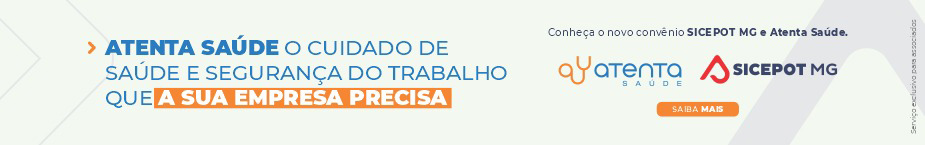 ÓRGÃO LICITANTE: COPASA-MGEDITAL: LICITAÇÃO Nº CPLI . 1120240022Endereço: Rua Carangola, 606, térreo, bairro Santo Antônio, Belo Horizonte/MG.Informações: Telefone: (31) 3250-1618/1619. Fax: (31) 3250-1670/1317. E-mail: Endereço: Rua Carangola, 606, térreo, bairro Santo Antônio, Belo Horizonte/MG.Informações: Telefone: (31) 3250-1618/1619. Fax: (31) 3250-1670/1317. E-mail: OBJETO: EXECUÇÃO, COM FORNECIMENTO PARCIAL DE MATERIAIS, DAS OBRAS E SERVIÇOS DE SETORIZAÇÃO DO SISTEMA DE DISTRIBUIÇÃO DE ÁGUA NA ÁREA DE ABRANGÊNCIA DAS GERÊNCIAS REGIONAIS GRMS E GRCN, VINCULADAS À UNIDADE DE NEGÓCIO METROPOLITANA – UNMT, DA COPASA MG, INCLUINDO VILAS, AGLOMERADOS E FAVELAS . DATAS: Recebimento das propostas: 20/03/2024 08:30Abertura das propostas: 20/03/2024 08:30Prazo de execução: 12 MESES.VALORESVALORESValor Estimado da ObraCapital Social Igual ou SuperiorR$ 4.904.793,84-CAPACIDADE TÉCNICA: a) Tubulação com diâmetro nominal (DN) igual ou superior a 50 (cinquenta); b) Ligação predial de água;CAPACIDADE TÉCNICA: a) Tubulação com diâmetro nominal (DN) igual ou superior a 50 (cinquenta); b) Ligação predial de água;CAPACIDADE OPERACIONAL:  a) Tubulação com diâmetro nominal (DN) igual ou superior a 50 (cinquenta); b) Ligação predial de água;CAPACIDADE OPERACIONAL:  a) Tubulação com diâmetro nominal (DN) igual ou superior a 50 (cinquenta); b) Ligação predial de água;ÍNDICES ECONÔMICOS: CONFORME EDITAL. ÍNDICES ECONÔMICOS: CONFORME EDITAL. OBSERVAÇÕES: As interessadas poderão designar engenheiro ou arquiteto para efetuar visita técnica, para conhecimento das obras e serviços a serem executados. Para acompanhamento da visita técnica, fornecimento de informações e prestação de esclarecimentos porventura solicitados pelos interessados, estará disponível empregado da COPASA MG, do dia 27 de FEVEREIRO de 2024 ao dia 19 de MARÇO de 2024. O agendamento da visita poderá ser feito pelo email: unmt@copasa.com.br. Mais informações e o caderno de licitação poderão ser obtidos, gratuitamente, através de download no endereço: www.copasa.com.br (link: licitações e contratos/licitações, pesquisar pelo número da licitação), a partir do dia 27/02/2024 .https://www2.copasa.com.br/PortalComprasPrd/#/pesquisa/oNumeroProcesso=1120240022 OBSERVAÇÕES: As interessadas poderão designar engenheiro ou arquiteto para efetuar visita técnica, para conhecimento das obras e serviços a serem executados. Para acompanhamento da visita técnica, fornecimento de informações e prestação de esclarecimentos porventura solicitados pelos interessados, estará disponível empregado da COPASA MG, do dia 27 de FEVEREIRO de 2024 ao dia 19 de MARÇO de 2024. O agendamento da visita poderá ser feito pelo email: unmt@copasa.com.br. Mais informações e o caderno de licitação poderão ser obtidos, gratuitamente, através de download no endereço: www.copasa.com.br (link: licitações e contratos/licitações, pesquisar pelo número da licitação), a partir do dia 27/02/2024 .https://www2.copasa.com.br/PortalComprasPrd/#/pesquisa/oNumeroProcesso=1120240022 ÓRGÃO LICITANTE: COPASA-MGEDITAL: LICITAÇÃO AVISO DE MODO ABERTO ELETRÔNICO CPLI Nº 05 .2024/0072 .Endereço: Rua Carangola, 606, térreo, bairro Santo Antônio, Belo Horizonte/MG.Informações: Telefone: (31) 3250-1618/1619. Fax: (31) 3250-1670/1317. E-mail: Endereço: Rua Carangola, 606, térreo, bairro Santo Antônio, Belo Horizonte/MG.Informações: Telefone: (31) 3250-1618/1619. Fax: (31) 3250-1670/1317. E-mail: OBJETO: SERVIÇOS DE LIMPEZA E PREPARO DOS LEITOS DE SECAGEM E DE COLETA, TRANSPORTE, TRATAMENTO E DESTINAÇÃO FI NAL DE RESÍDUOS GERADOS NAS ESTAÇÕES DE TRATAMENTO DE ESGOTO DAS LOCALIDADES QUE POSSUEM ETES DA GERÊNCIA REGIONAL POUSO ALEGRE - GRPO . DIA DA LICITAÇÃO: HORAS . DATAS: Recebimento das propostas: 14 de março de 2024 às 08:45 Abertura das propostas: 14 de março de 2024 às 08:45 OBSERVAÇÕES: Edital e demais informações disponíveis a partir do dia 28/02/2024 no site: www.copasa.com.br  (link: Licitações e Contratos/Licitação) .OBSERVAÇÕES: Edital e demais informações disponíveis a partir do dia 28/02/2024 no site: www.copasa.com.br  (link: Licitações e Contratos/Licitação) .